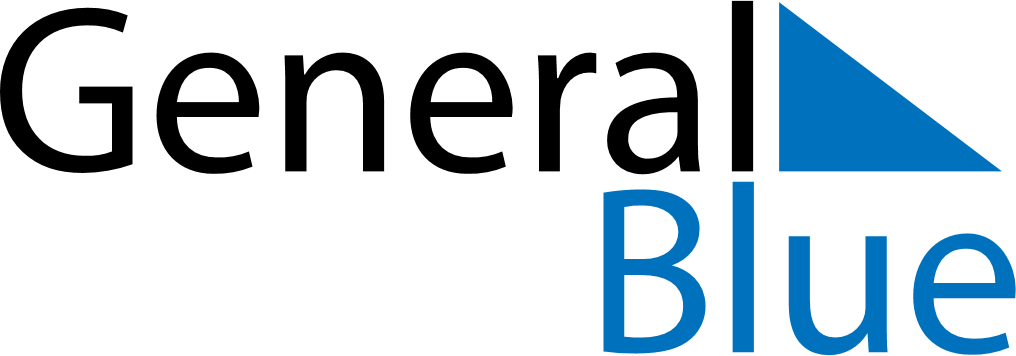 May 2024May 2024May 2024May 2024May 2024May 2024Jezowe, Subcarpathia, PolandJezowe, Subcarpathia, PolandJezowe, Subcarpathia, PolandJezowe, Subcarpathia, PolandJezowe, Subcarpathia, PolandJezowe, Subcarpathia, PolandSunday Monday Tuesday Wednesday Thursday Friday Saturday 1 2 3 4 Sunrise: 5:06 AM Sunset: 7:50 PM Daylight: 14 hours and 44 minutes. Sunrise: 5:04 AM Sunset: 7:52 PM Daylight: 14 hours and 47 minutes. Sunrise: 5:02 AM Sunset: 7:53 PM Daylight: 14 hours and 51 minutes. Sunrise: 5:01 AM Sunset: 7:55 PM Daylight: 14 hours and 54 minutes. 5 6 7 8 9 10 11 Sunrise: 4:59 AM Sunset: 7:56 PM Daylight: 14 hours and 57 minutes. Sunrise: 4:57 AM Sunset: 7:58 PM Daylight: 15 hours and 0 minutes. Sunrise: 4:56 AM Sunset: 8:00 PM Daylight: 15 hours and 3 minutes. Sunrise: 4:54 AM Sunset: 8:01 PM Daylight: 15 hours and 7 minutes. Sunrise: 4:52 AM Sunset: 8:03 PM Daylight: 15 hours and 10 minutes. Sunrise: 4:51 AM Sunset: 8:04 PM Daylight: 15 hours and 13 minutes. Sunrise: 4:49 AM Sunset: 8:06 PM Daylight: 15 hours and 16 minutes. 12 13 14 15 16 17 18 Sunrise: 4:48 AM Sunset: 8:07 PM Daylight: 15 hours and 19 minutes. Sunrise: 4:46 AM Sunset: 8:08 PM Daylight: 15 hours and 22 minutes. Sunrise: 4:45 AM Sunset: 8:10 PM Daylight: 15 hours and 25 minutes. Sunrise: 4:43 AM Sunset: 8:11 PM Daylight: 15 hours and 28 minutes. Sunrise: 4:42 AM Sunset: 8:13 PM Daylight: 15 hours and 30 minutes. Sunrise: 4:41 AM Sunset: 8:14 PM Daylight: 15 hours and 33 minutes. Sunrise: 4:39 AM Sunset: 8:16 PM Daylight: 15 hours and 36 minutes. 19 20 21 22 23 24 25 Sunrise: 4:38 AM Sunset: 8:17 PM Daylight: 15 hours and 38 minutes. Sunrise: 4:37 AM Sunset: 8:18 PM Daylight: 15 hours and 41 minutes. Sunrise: 4:36 AM Sunset: 8:20 PM Daylight: 15 hours and 44 minutes. Sunrise: 4:34 AM Sunset: 8:21 PM Daylight: 15 hours and 46 minutes. Sunrise: 4:33 AM Sunset: 8:22 PM Daylight: 15 hours and 49 minutes. Sunrise: 4:32 AM Sunset: 8:24 PM Daylight: 15 hours and 51 minutes. Sunrise: 4:31 AM Sunset: 8:25 PM Daylight: 15 hours and 53 minutes. 26 27 28 29 30 31 Sunrise: 4:30 AM Sunset: 8:26 PM Daylight: 15 hours and 55 minutes. Sunrise: 4:29 AM Sunset: 8:27 PM Daylight: 15 hours and 58 minutes. Sunrise: 4:28 AM Sunset: 8:28 PM Daylight: 16 hours and 0 minutes. Sunrise: 4:27 AM Sunset: 8:30 PM Daylight: 16 hours and 2 minutes. Sunrise: 4:26 AM Sunset: 8:31 PM Daylight: 16 hours and 4 minutes. Sunrise: 4:26 AM Sunset: 8:32 PM Daylight: 16 hours and 6 minutes. 